        Venerdi 12 Maggio 2017*/**/***/****  ricognizione unicaIl comitato organizzatore NON RISPONDE di eventuali furti e/o danni subiti nei parcheggi o nelle scuderie .!! PARCHEGGI E SCUDERIE NON CUSTODITI !!MAGGIOREISEOInizio ore   8.00A 110 *A seguireA 120 *Inizio  ore  8.30A 100 Circa ore 11.00C 140 fasi c.A seguireC 135 tempo **A seguireC 130 tempo **Inizio ore 10.00C 120 fasi c. ***A seguireC 115 fasi c. ***Circa ore 14.00B 110 fasi c. ****A seguireB 100 fasi c. ****A seguireB90 prec ****Circa ore 17.00C 125 fasi c. 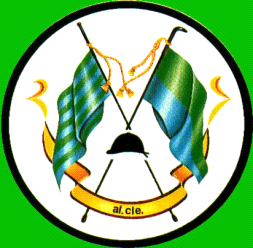 